                                   ΕΠΑΝΑΠΡΟΣΚΛΗΣΗ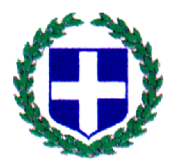 ΕΛΛΗΝΙΚΗ  ΔΗΜΟΚΡΑΤΙΑ ΥΠΟΥΡΓΕΙΟ ΠΑΙΔΕΙΑΣ, ΕΡΕΥΝΑΣ                                                    Μητρόπολη:   27/02/2019                   & ΘΡΗΣΚΕΥΜΑΤΩΝ                                                    ΠΕΡΙΦΕΡΕΙΑΚΗ Δ/ΝΣΗ  Π/ΘΜΙΑΣ                                                      Αρ. Πρωτ:  63                                   & Δ/ΘΜΙΑΣ ΕΚΠ/ΣΗΣ ΘΕΣΣΑΛΙΑΣ                                                             Δ/ΝΣΗ Δ/ΘΜΙΑΣ ΕΚΠ/ΣΗΣ Ν. ΚΑΡΔΙΤΣΑΣΓΥΜΝΑΣΙΟ – Λ.Τ. ΜΗΤΡΟΠΟΛΗΣ       ΘΕΜΑ: Πρόσκληση εκδήλωσης ενδιαφέροντος για πραγματοποίηση διήμερης σχολικής επίσκεψης- εκδρομής της Γ΄τάξης του Γυμνασίου Μητρόπολης στα Ιωάννινα.          Σχετ: 33120/ΓΔ4/28-2-2017    Η Γ΄ τάξη του Γυμνασίου της Μητρόπολης προτίθεται να πραγματοποιήσει διήμερη εκδρομή με μια διανυκτέρευση, από 18-04-2019 έως και 19-04-2019 στα Ιωάννινα με τη συμμετοχή δεκαέξι (16) μαθητών  και δύο (2) συνοδών καθηγητών.  Παρακαλούμε να καταθέσετε μέχρι την Τρίτη 05-03-2019 και ώρα 11:30΄ στο σχολείο, κλειστή προσφορά. Εκπρόθεσμες προσφορές δεν θα ληφθούν υπόψη. Με την προσφορά θα πρέπει να υπάρχει και υπεύθυνη δήλωση ότι το πρακτορείο διαθέτει ειδικό σήμα λειτουργίας, το οποίο βρίσκεται σε ισχύ.Επιθυμούμε:Το λεωφορείο να είναι στη διάθεσή μας για την πραγματοποίηση όλων των μετακινήσεων.Ασφάλεια αστικής επαγγελματικής ευθύνης, σύμφωνα με την κείμενη νομοθεσία.Πρόσθετη ασφάλιση που καλύπτει τα έξοδα σε περίπτωση ατυχήματος ή ασθένειας.Ξενοδοχείο δυο τουλάχιστον αστέρων, στην πόλη των Ιωαννίνων.Στο πρόγραμμα να περιλαμβάνονται οπωσδήποτε οι τόποι επισκέψεων και οι σχετικές μετακινήσεις που προβλέπονται από την πράξη συλλόγου διδασκόντων.Τα δωμάτια των μαθητών θα πρέπει να είναι 4 τρίκλινα και 2 δίκλινα και των δυο καθηγητών, μονόκλινα.Σημειώνουμε ότι:Οι προσφορές θα ανοιχτούν όπως προβλέπεται την ίδια ημέρα ενώπιον επιτροπής συνοδών καθηγητών, εκπροσώπων μαθητών και του Συλλόγου Γονέων και Κηδεμόνων.Πρέπει να αναφέρεται η τελική συνολική τιμή της εκδρομής και η επιβάρυνση ανά μαθητή.1η Ημέρα: Πέμπτη 18-04-201907:15 Αναχώρηση από Μητρόπολη.08:15 Ημίωρη στάση στην Καλαμπάκα.11:30 Άφιξη στο σπήλαιο του Περάματος. Επίσκεψη στο χώρο.13:30 Άφιξη στο Ξενοδοχείο. 14:00 Έξοδος για φαγητό.16:00 	Επιστροφή στο Ξενοδοχείο και ξεκούραση.17:00 Μετάβαση στο νησί των Ιωαννίνων. Περιήγηση.19:30 Επιστροφή στην πόλη των Ιωαννίνων. Δείπνο.20:30 Περιήγηση σε αξιοθέατα της πόλης.22:00 Επιστροφή στο Ξενοδοχείο.2η Ημέρα: Παρασκευή 19-04-201908:30 Πρωινό, προετοιμασία για αναχώρηση από το Ξενοδοχείο09:30 Αναχώρηση για επίσκεψη στο Μουσείο κέρινων ομοιωμάτων << Παύλος Βρέλλης>>.10:00 Επίσκεψη στο Μουσείο κέρινων ομοιωμάτων.10:50 Αναχώρηση για το Αρχαίο Θέατρο της Δωδώνης.11:40 Επίσκεψη στο Αρχαίο Θέατρο της Δωδώνης.12:15 Αναχώρηση για την πόλη των Ιωαννίνων.12:45 Επίσκεψη στο Κάστρο. Περιήγηση στην παραλία.14:15 Φαγητό στην παραλία. Περιήγηση σε αξιοθέατα της πόλης.17:30 Αναχώρηση για Καρδίτσα.19:45 Ημίωρη στάση στην Καλαμπάκα.20:15 Αναχώρηση για Καρδίτσα.21:30 Άφιξη στη Μητρόπολη.                                                                                                                Ο Διευθυντής                                                                                                          Χρήστος Μαρκούτης        Πληροφορίες: Χρήστος ΜαρκούτηςΤηλέφωνο: 24410-55573 FAX: 24410-55573E-MAIL :mail@gym-mitro.kar.sch.gr     ΠΡΟΣ :   Δ.Δ.Ε. Καρδίτσας       Κοιν.:   Τουριστικά Γραφεία